Acto voluntario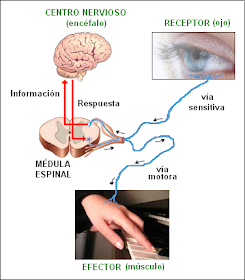 